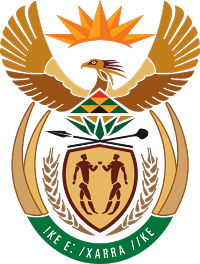 MINISTRY FOR COOPERATIVE GOVERNANCE AND TRADITIONAL AFFAIRSREPUBLIC OF SOUTH AFRICANATIONAL ASSEMBLY QUESTIONS FOR WRITTEN REPLYQUESTION NUMBER 3254DATE OF PUBLICATION: 20 OCTOBER 2017QUESTION	3254.	Mr K J Mileham (DA) to ask the Minister of Cooperative Governance and Traditional Affairs:(1)	Whether any appointments of (a) municipal managers and/or (b) senior managers reporting to municipal managers have been blocked by any provincial Member of the Executive Committee (MEC) for co-operative governance and traditional affairs since 3 August 2016; if so, in each case, (i) which municipality was affected, (ii) what is the (aa) name and (bb) proposed position of the manager who was blocked and (iii) what was the reason for the relevant MEC’s decision;(2)	whether the specified positions have subsequently been filled; if not, in each case, (a) why not and (b) by which date will the position be filled; if so, in each case, (i) on what date was the appointment made and (ii) who was appointed?									NW3586EREPLY:The information requested by the Honourable Member is not readily available in the Department. The Department has, however, engaged the Provincial Departments responsible for Local Government to obtain the relevant information from the municipalities. The information will be submitted to the Honourable Member as soon as it is available.